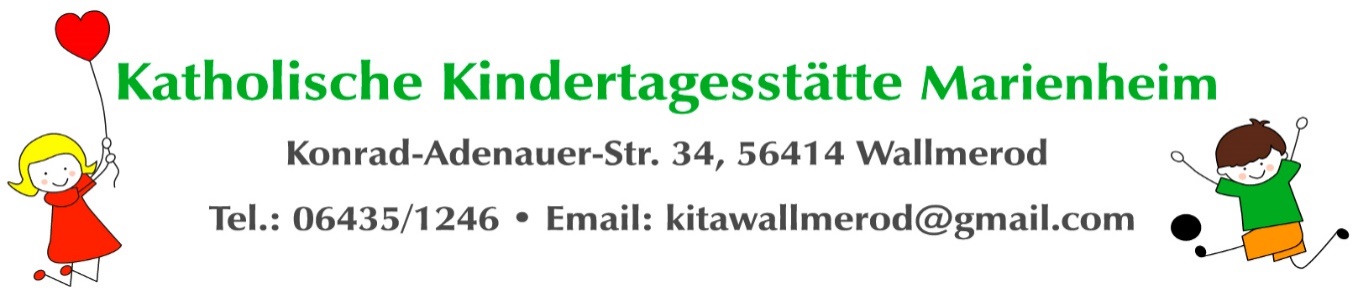 Schließtage 2021/2022(bei Ferien jeweils 1. und letzter Schließtag)Hinzu kommen noch 2 Team - Fortbildungstage. Einer im Frühjahr und einer im Herbst 2022.Sobald die Termine feststehen, werden wir Sie direkt informieren.DatumGrundAnzahl28.02.2022Rosenmontag1 Tag15.04.2022 – 18.04.2022Ostern19.04.2022Konzeptionstag1 Tag17.06.2022Betriebsausflug1 Tag15.08.2022 – 02.09.2022Sommerferien15 Tage23.12.2022 – 30.12.2022Weihnachtsferien5 Tage